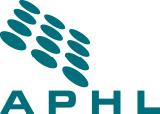 ELEET: Electronic Laboratory Employee Enrichment ToolkitEMPLOYEE TRAINING FORMELEET: Electronic Laboratory Employee Enrichment ToolkitEMPLOYEE TRAINING FORMI hereby attest that I have satisfactorily completed the afore mentioned training related to the performance of my job duties.   Copies sent to:     QA Officer (Training File)			  Personnel File                        * Initials indicate satisfactory completionInformationInformationInformationName:      Section/Lab:       Test/Method:	     Job Classification:      Trainer(s):       Trainer(s):       Test/Duties/Responsibilities Requiring TrainingProficiency Testing RequiredProficiency Testing RequiredTest/Duties/Responsibilities Requiring TrainingYesNoTrainer Signature/Date/Chief Signature/Date/InformationInformationInformationName:      Section/Lab:Test/Method:	Job Classification:      Trainer(s):Trainer(s):Specific Training ReceivedDate CompletedTrainer’s Initials*Employee’s Initials*Trainer’s Comments:  Trainee Signature/Date/Trainer Signature/Date/Chief Signature/Date/